Supporting information for Treatment of polluted urban surface waters by sponge based aerobic biofilm reactor: Purification performances and resilienceShangwei He a,b, Na Songa, Zongbao Yao a, Helong Jiang a*State Key Laboratory of Lake Science and Environment, Nanjing Institute of Geography and Limnology, Chinese Academy of Sciences, Nanjing 210008, ChinaUniversity of Chinese Academy of Sciences, Beijing 100049, ChinaCorresponding author: Nanjing Institute of Geography and Limnology, Chinese Academy of Sciences, 73 East Beijing Road, Nanjing 210008, China.E-mail address: hljiang@niglas.ac.cnThere are 4 pages in this SI, containing 3 figures.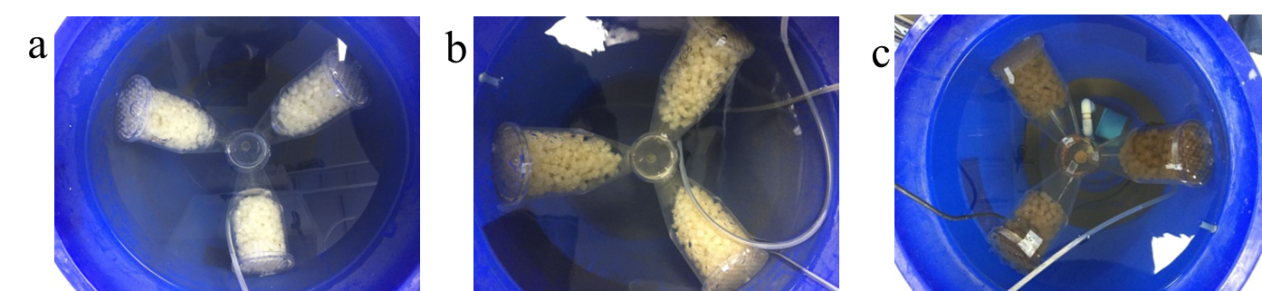 Fig. S1 Appearances of the biofilms attached on polyurethane sponges in SABR at different times. (a) 0 day; (b) 20th days; (c) 100th days (Only filling ratio by 80% were present.)Fig. S2 Water qualities in continuous experiments by SABRs (Filling ratios by 20%, 40%, 60%, 80% were referred to as FR20, FR40, FR60, and FR80, respectively).Fig. S3 Purification performances of SABRs in stageⅤ(TOC were 59.56±3.09 mg L-1 at the beginning of the experiment. Filling ratios by 20%, 40%, 60%, 80% were referred to as FR20, FR40, FR60 and FR80, respectively).